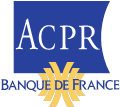 Formulaire à retourner à l’adresse 2718-SEC_SAGEMOA-UT@acpr.banque-france.frRéunion de place du secteur assurantielle 03 avril 2018 de 15h00 à 17h00Réunion de place du secteur assurantielle 03 avril 2018 de 15h00 à 17h00Réunion de place du secteur assurantielle 03 avril 2018 de 15h00 à 17h00Réunion de place du secteur assurantielle 03 avril 2018 de 15h00 à 17h00Réunion de place du secteur assurantielle 03 avril 2018 de 15h00 à 17h00Nom PrénomTitreSociétéTéléphoneAdresse de messagerie